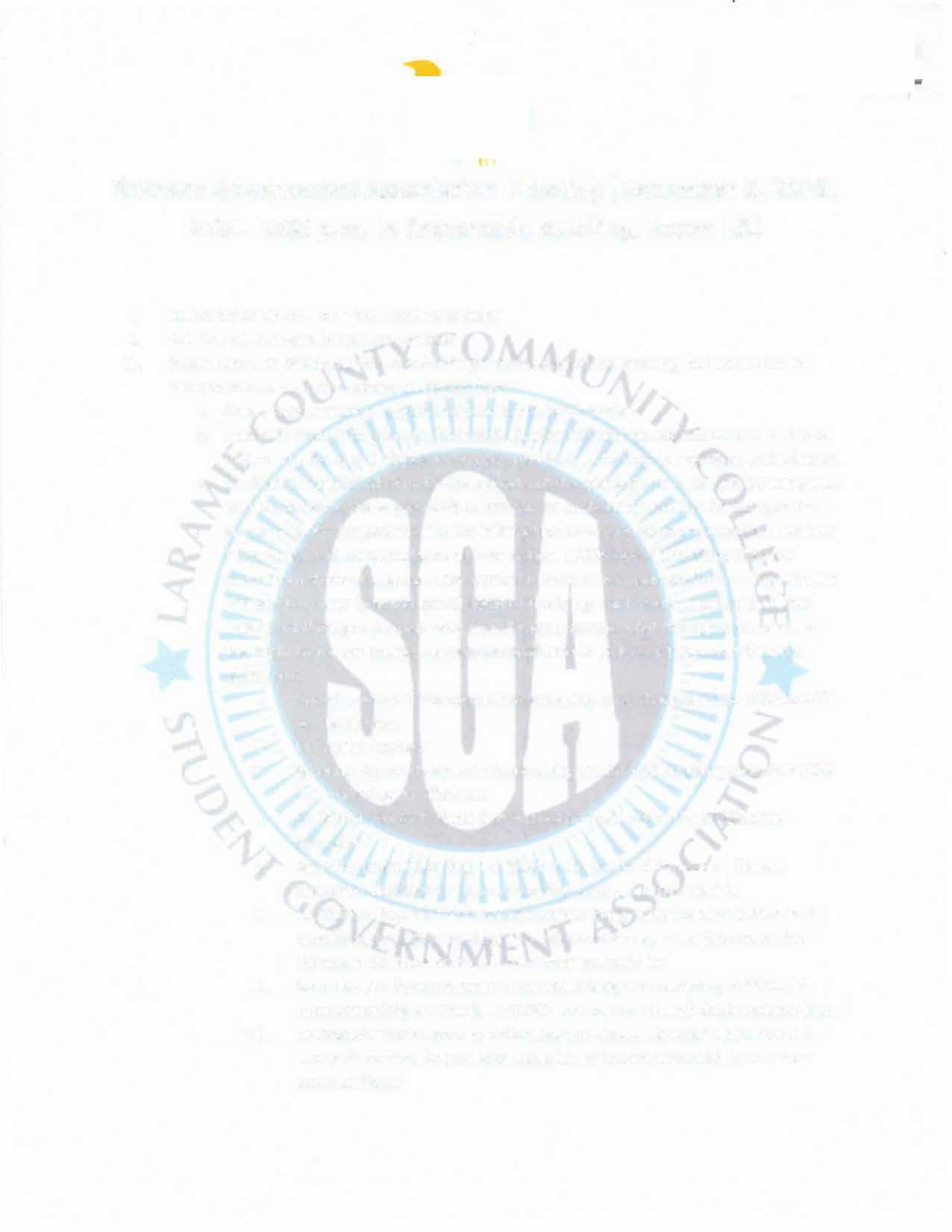 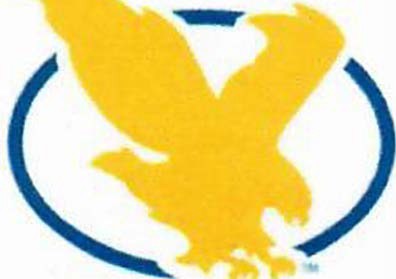 Student Government Association Meeting {December 6, 2019) 2:00 - 4:00 p.m. in Crossroads Building, Room 104Call to order: Andrew calls the meeting to orderRoll Call: all Everyone is here but EnriqueIll.		Public Input: Dr. Shafer, he was not there right at the start of the meeting, but we waited for him and moved on in our reports till he got there.Cole: I need a motion to open the floor to President Shafer.Andrew: I motion to open the floor to Dr. Shafer. Its been moved into second, all those in favor say aye and all opposed say nay, ayes have it the floor is now open to Dr. Shafer.Dr. Shafer: Thanked all of us for the opportunity to spend the time he was spending with us. He was excited to engage with us and talk to us about the course fee changes that are coming. We jumped into the fee information so we could ask any questions we may have. He gave us some background information in 2005 one of the things they had heard from students was that they wanted to have a more purposeful meaning with the changes to course fees and look at some of the things that would impact the college. They went through a process assessing all the curses and what the appropriate course fee might be for the course. He gave us some time to look over the packet that was given to us.Serenity: Asked if the course fees are going to be changed in the 2020 to 2021 academic year.Dr. Shafer: CorrectSerenity: So, for students that are taking the internet working courses in 2020 this will not be in affect yet.Dr. Shafer: Correct. These fees will not be installed for the 2020 spring semester.Serenity: lnternetworking 1 through 2 the got rid of the course fee but brought it up 300% for internet working 3, why did they do this.Dr. Shafer: They did this because students are getting the certification in the class by taking a test, therefor this test costs money. With this course fee increased the students would have their test paid for.Serenity: But if you are taking internetworking 2 in the spring of 2020 and internetworking 3 in the fall of 2020 wont oyu be hit with double course fees.Dr. Shafer: That's a good question, yes you would. He wasn't sure how we wouldn't do that. Do you have a solution or recommendation to how that could be fixed?Serenity: I think that easiest th ing to do would be to implement this and charge the $300 and implement these changes a little bit earlier than planned.Karyn: Are you saying that make it exempt for the students that are already in it and apply the course fees to those who are just not getting into internetworking1.Karyn: Had a question regarding the 4 rodeo ones. The just ifi cation is to bring them all to the same , were the priory different? Because they all have a 200% increase.Dr. Shafer : That is his understanding, they had very litt le fees across thesecourses and they are trying to make them all equal to help benefit the different aspects of rodeo.Cole: Are students being made aware that when they are paying these course fees that some of them are for different certifications and that the price wasn't just raised for no reason.Dr. Shafer: Students are being made aware of this it is either in the course description or int the catalog.Serenity: She was wondering why the discontinued the stipends for the mentor teachers.Dr. Shafer: He would have to confirm this but his thought that they are doing something else to compensate the mentors. He said he had a few takeaway pieces and that he would investigate all the questions that we had for him.Senate must get a report or memo back to Dr. Shafer by January 24th, 2020.Cole: I motion to take a vote on the course fees.Andrew: It has been moved into second all in favor say aye and all opposed say nay, ayes have it motion passes.Karyn: I motion to approve the course fee changes with the stipulation of the discussed points.Andrew: it has been properly moved into second all in favor say aye and all opposed say nay, ayes have it motion passes.Executive ReportsPresid ent : Met with Dr. Shafer yesterday. There wasn't a whole lot to discuss due to thanksgiving break. College council which Andrew, Samantha and Enrique all went to, there wasn't much to report to Dr. Shafer and there wasn't much for him to  report back to us. They discussed the course fees change a little bit and that was the meeting. The next time Andrew will meet with Dr, Shafer will be sometime  next  semester,  and the next college council meeting will also be next semester.Dr. Shafer walked right after and we proceeded to go back up to public input.Vice president: So there's not a lot to report he didn' t meet with the Vice President as their schedules didn't match up. The last time he met with her was last week and nochange the on things to be noted are one, the request from us and two, the informational. Cole started with the informational. The informational was the 11 th of December the E-Sport meeting is going to be held, Cole is going to that himself as well as Zeke. What he will be presenting is the fact that they need to figure out whether or not they are just going to stay a club or become a sports team, because that depend on where we will play in the system as well as if the request computers the probability of the getting that is unlikely. The request was expect to have a signup go around after break and go to other club meetings. We had discussed doing that so now we need to actually go out and do that .Treasurer: As of right now the balance still stands at $21,636.24Secretary: Approval of minutes.Co le: I move to pass the minutes with the stipulationthat all spelling will be checked.Andrew: It has been moved into second all those in favor say aye all thoseopposed say nay, ayes have it motion passes.a. ExOfficio : Started off with their dinner and they went into talking about cyber security, many different sciences. There was a re-election of board members. Moved on to the food drive was approved and successful. They began the door decoration sign up. Construction update the BT is almost done